30th BLACKMORE  VALE  LIONS  HALF  MARATHONSunday 5th February 2023 at 11.00 amSTART / FINISH: Bishops Caundle Playing Fields, DT9 5NB (on A3030 Sherborne to Sturminster Newton road)CLOSING DATE: Receipt by 3rd February 2023 or when entry limit of 450 is reached.  NO ENTRIES ON THE DAY.  Course and location map at bvlhm.yolasite.com – uneven ground makes the course unsuitable for wheelchairs.  FEES: £18 affiliated, £20 unaffiliated (Cheques made payable to ‘Blackmore Vale Lions Club’).  Minimum Age is 18 yrs on 5th February 2023. MEMENTOS: Free memento for all Half Marathon runners.  AWARDS: Overall winners, runners-up and 3rd places –  to winners in each category  (Men: Under 40, 40+, 50+ & 60+, Ladies: Under 35, 35+, 45+ & 55+.) and first male and first female team (3 to qualify).£100 PRIZE FOR SETTING NEW COURSE RECORDS (Current records: Men 1h 09m 11s:  Ladies 1h 20m 56s)✂--------------------------------------------------------------------------------------------------------------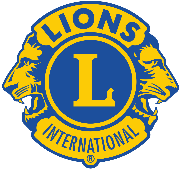 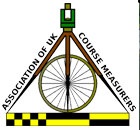 15/013RACE IS RUN UNDER UKA RULESUKA LICENCE2023-44965In aid of Charity and localGood Causes through theBlackmore Vale LionsCharity Trust Fund. Registered Charity No. 1019759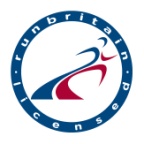 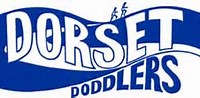 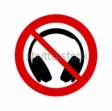 NO EARPHONES TO BEWORN DURING THE RACE